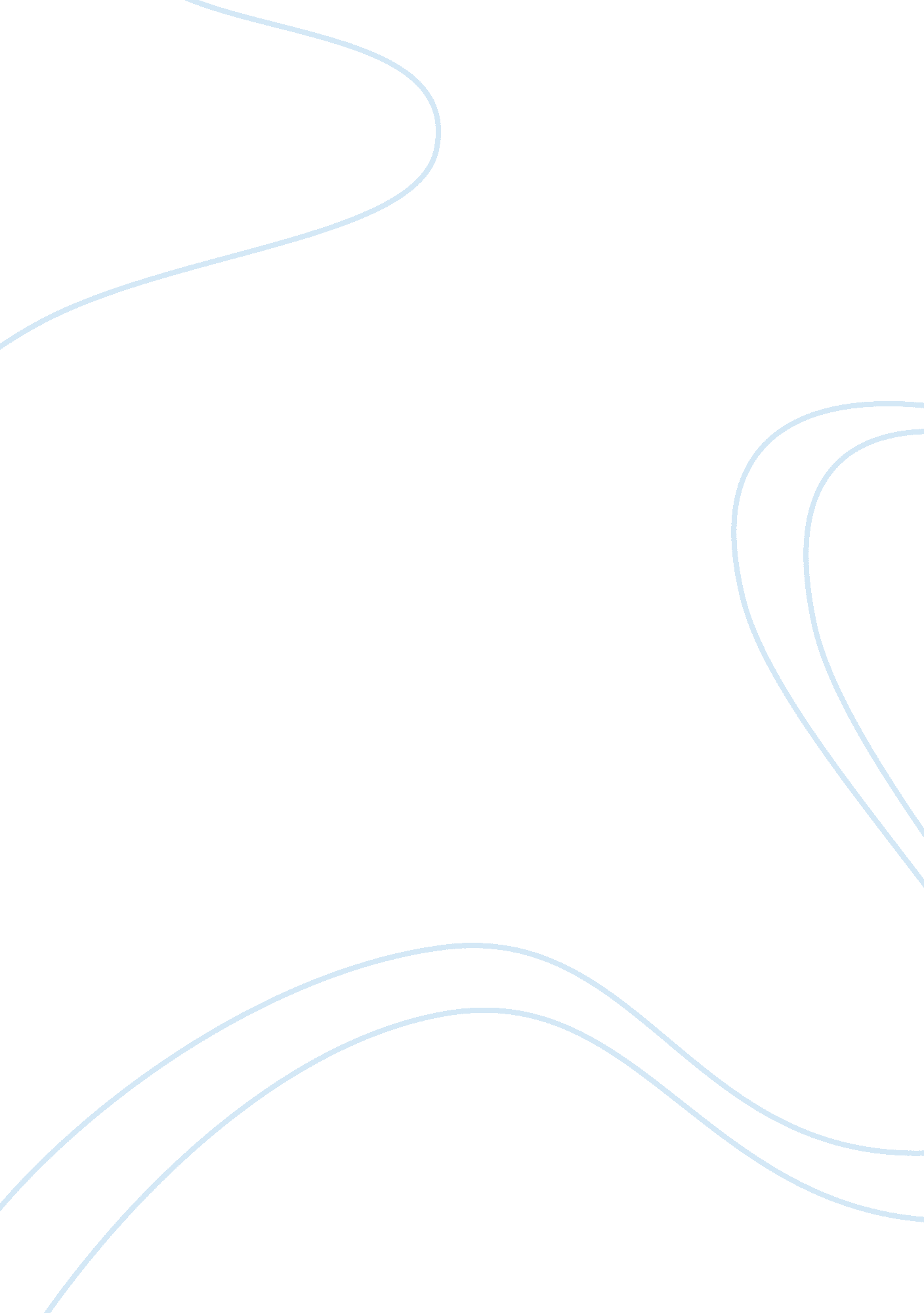 Movie ”the big lebowski” essay sample essay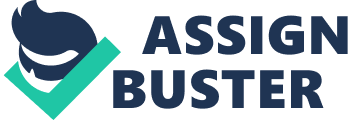 The Big Lebowski is a modern-day effort to foreground the lives of ordinary people with high aspirations who finally encounter complex state of affairss along their manner to accomplishing what they wanted most. The film does this chiefly through the life of Jeffrey Lebowski every bit good as through the other characters. With the add-on of several flights of phantasy. the film is able to put the parametric quantities of the film within the context of human dealingss where ordinary people with high aspirations can link and associate themselves. At the oncoming of the film. the character of “ the Dude” is already portrayed as the person who has phantasies of his ain. most of which. if non all. are hardly come-at-able. He is mistaken as a rich adult male despite of his unemployed position. There is besides one portion in the film where “ the Dude” dreams after he drank the ‘ drugged’ imbibe given by Treehorn. Apparently. the film gives accent to the scenes that portray the worlds faced by “ the Dude” . However. these worlds were portrayed with the combination of apparently unreal state of affairss such as the case where “ the Dude” is able to last the dangers of being caught up in a snatch incident despite of being powerless in many ways. More significantly. the film tells us that the lesson in life that no immense trouble can be surmounted even by the least-advantaged individual in the universe. The parts where the film detaches itself from the mundane such as the dream scenes and the flights of the imaginativeness are exactly the parts which give more color and life to the whole film. The absence of these apparently overdone scenes will most likely undermine the nucleus lessons behind the movie and do the narrative as a whole another one of those films whose merely deserving remainders on filling-up the empty infinites of shelves. Alternatively of decomposing off at the point of common sense and easiness of anticipation. the dealingss of the characters all point us to the fact that even from such a gay film one can happen narrative secret plans that twist right where you least anticipate it. The snatch subject indispensable to the film carries this point across without much attempt of spelling things out for the audience. In fact. the film appears simple plenty that the complexnesss behind it surface merely at the fitting minute. Marjorie Baumgarten in her reappraisal of The Big Lebowski notes that the film is “ paved with delightfully irregular and awaited spots of business” which clears the point that the film departs from the construction of most films in more recent times. She besides maintains that the film intentionally parades itself as “ a toppling tumbleweed of a movie” . one which submits to natural and apparently uninhibited patterned advance “ that intends to float toward cohesion” ( Baumgarten ) . From this. it can be noted that the content of the film begins with possibly an unguided patterned advance or sequence of the scenes until finally the audience will happen the twine that binds together in integrity the whole film. Baumgarten farther observes that the film has been criticized by several viewing audiences “ for being excessively much of a bushy Canis familiaris story” which seemingly devoid of “ a cohesive point or purpose” ( Baumgarten ) . Yet the writer retaliates by indicating to the thought that “ to expression for the point is to lose it wholly ( Baumgarten ) ” . proposing the given that the film has been by and large tailored non to dispute the marbless out of the audience and critics but to absorb the purportedly bare yet really fertile content of the film. The ‘ fertile content’ of the film is discernible in scenes littered all-over the movie. While the focal point of the inattentive spectator may rest on the trifles of the production of the film. on the effort of interweaving the assorted subdivisions of the secret plan. or possibly on the concealed premises and positions etched deep in the characters. much of the world it portrays merely rest on what is evidently seen. And this is exactly what Baumgarten reveals in her reappraisal of the movie. Further. Beth Accomando notes that The Big Lebowski portrays artlessness as an indispensable ingredient in holding “ protection from the existent world” . directing the feeling that non all of the complexnesss in the existent universe can salvage the ordinary person. By and big Accomando presumes that the film “ gives us a supporter whose dopey innocence” appears to be the exclusive step that separates “ the Dude” from the rough worlds that seek to sabotage his peaceable being ( Accomando ) . She farther ascertains that the film portrayed the scenes which happily “ define the far-out diverseness of L. A. and its inhabitants” ( Accomando ) . It denotes the observation that while the film paints us a image of how an ordinary adult male struggles to interrupt free from the rough worlds of “ getting involved in a snatch. a cheat. a dual cross. a sexual fling” ( Accomando ) and others merely to call a few. the life of the local dwellers are contextualized in the movie. Indeed. the film itself becomes “ a regional portrait” as the narrative progresses ( Accomando ) . As the film is another fluctuation in the watercourses of comedy movies inasmuch as it is “ wonderfully entertaining” . it however “ reminds us to merely take things easy” ( Accomando ) . Part of the ground to this is the thought which tells us that even the most ambitious and mind-blowing state of affairss in life is non plenty to unhorse a intimation of amusing attitude. There are a few things which separate The Big Lebowski from the remainder of the battalion. For one. it resembles the efforts of the Joel and Ethan Coen to shy away from the stereotypic semblance of the modern hero and to delve deeper into the more ordinary heroes of the current coevals. While the movie embodies that of a amusing point of view. the comprehensiveness of such a point of view is deep plenty to encompass the more serious sides to life. “ The Dude” is seemingly the prototype of the unemployed societal rotter who has fleeting yet powerful desires amidst the world of being powerless in footings of wealth and influence. Baumgarten and Accomando may really good hold that The Big Lebowski is non merely another ordinary movie with random scenes compiled to do a individual film. Quite on the contrary. it should be noted that the film itself may really good lead on the spectator in footings of the deficiency of an entreaty to the deeper esthesias. This is exactly the chief purpose of the film embodied rather literally in the character of Jeffrey “ The Dude” Lebowski. It allows the spectator to watch the secret plan unravel before one’s senses without the fuss of seting much mental attempt in decrypting what precisely is the point of the film. It seems more likely that the film is an honorable reading of the ordinary aspirations and oftentimes extraordinary challenges pinned down to persons from the ordinary to the least-advantaged. The film does non do any expansive portraitures of winging superheroes or complex environments. and this method further gives the film the capacity to contextualize the lives of ordinary work forces and adult females and in the terminal relate the values in the film to their lives. Inasmuch as the narrative is concerned. the flights of phantasy manifested through “ the Dude’s” dreams Tells us that the film is trying to stress. albeit in a short span of clip. the fact that the greatest and apparently notional dreams come from the worst-off. Baumgarten could non hold said it any better than “ to expression for the point is to lose it entirely” . which is precisely what the film seeks to anticipate from the viewing audiences. Apart from capturing in the movie what others may name as ‘ uninteresting lives’ . the film efficaciously transmits the given that there is non much to be expected in footings of movie trifles. merely much lessons to be learned. By spread outing the societal circle of “ the Dude” . the movie finally captures the kernel of adult male being a societal animate being or as an person who lives non by himself entirely but. more significantly. through his interaction with others. As the complexness of “ the Dude’s” state of affairs gathers up. the “ doper innocence” ( Accomando ) does non dribble down. In fact. had it non been for “ the Dude’s” artlessness the complexnesss would hold tumbled down upon him. In peculiar. the film strains off from the possibility of holding the Dude going merely like the other characters in the film such as the “ Big” Lebowski. While the former is daubed with anserine artlessness. the latter is filled with the amour propre and desire for power through money. The crisp contrast brings one to the realisation that the film is all about drawing of one’s sherds of complexnesss and leting the innate artlessness to take over. Approximately talking. the film does ask for an overpowering figure of unfavorable judgments for its evident deficiency of ‘ ingenuity’ in footings of how it is purported to hold the inability to present substance amidst amusing gambits. Quite on the contrary. it is besides the point where the critics may hold come short of in footings of groking the chief contention of the movie. It is this sensed ‘ lack of substance’ which gives intending to the film. It is the obvious purpose of exhibiting artlessness before the Ag screen. of capturing in movie the value of artlessness in times where the greedy and the powerful come into complex agreements and the fluctuation between peace and pandemonium. The Big Lebowski is a shooting at human wisdom. specifically the ability of one to state what film obviously lacks in substance and what film lacks in substance as the nucleus of its purpose to uncover human artlessness in the face of societal and personal complexnesss. Plants CitedAccomando. Beth. “ The Large Lebowski at Mopa” . 2007. KPBS. November 24 2007. & lt ; hypertext transfer protocol: //www. kpbs. org/blogs/movies/2007/11/14/the-big-lebowski-at-mopa/ & gt ; . Baumgarten. Marjorie. “ Movie Review: The Big Lebowski” . 2006. The Austin Chronicle. November 24 2007. & lt ; hypertext transfer protocol: //www. austinchronicle. com/gyrobase/Calendar/Film? Film= oid % 3a139954 & gt ; . 